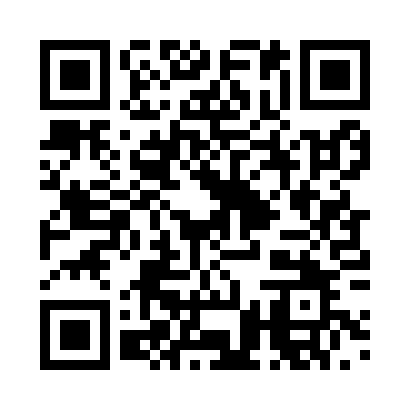 Prayer times for Adolfskoog, GermanyWed 1 May 2024 - Fri 31 May 2024High Latitude Method: Angle Based RulePrayer Calculation Method: Muslim World LeagueAsar Calculation Method: ShafiPrayer times provided by https://www.salahtimes.comDateDayFajrSunriseDhuhrAsrMaghribIsha1Wed3:075:451:215:278:5811:272Thu3:065:431:215:289:0011:283Fri3:055:411:215:299:0211:294Sat3:045:391:215:299:0411:305Sun3:045:371:215:309:0511:306Mon3:035:351:215:319:0711:317Tue3:025:331:215:329:0911:328Wed3:015:311:215:329:1111:339Thu3:005:291:215:339:1311:3310Fri3:005:271:215:349:1511:3411Sat2:595:261:215:359:1611:3512Sun2:585:241:205:359:1811:3613Mon2:575:221:205:369:2011:3614Tue2:575:201:205:379:2211:3715Wed2:565:191:215:379:2311:3816Thu2:555:171:215:389:2511:3917Fri2:555:151:215:399:2711:3918Sat2:545:141:215:399:2811:4019Sun2:535:121:215:409:3011:4120Mon2:535:111:215:419:3211:4221Tue2:525:091:215:419:3311:4222Wed2:525:081:215:429:3511:4323Thu2:515:061:215:429:3611:4424Fri2:515:051:215:439:3811:4425Sat2:505:041:215:449:3911:4526Sun2:505:021:215:449:4111:4627Mon2:505:011:215:459:4211:4728Tue2:495:001:215:459:4411:4729Wed2:494:591:225:469:4511:4830Thu2:484:581:225:479:4611:4931Fri2:484:571:225:479:4711:49